REŠITVE DZ STR. 54 DO 57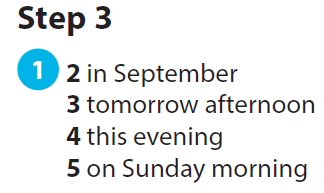 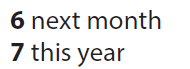 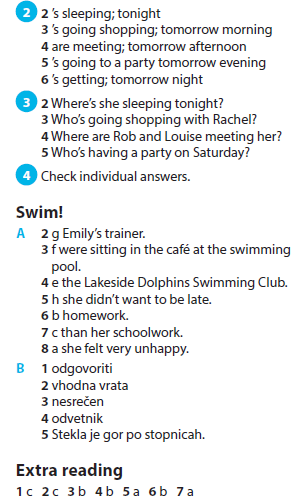 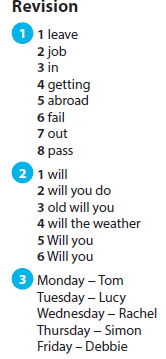 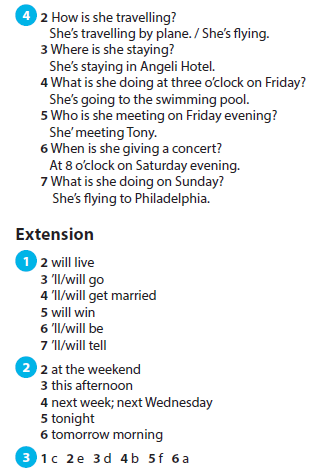 